Государственное учреждение образования«Бобровичская средняя школа»  Тема:  « Закрепление  изученного.. Решение задач на разностное сравнение»2020/2021 учебный год Учитель начальных классов:Титова Татьяна Ивановнавысшая категорияТема:  «Закрепление. Решение задач на разностное сравнение»Цель урока:  создание условий для развития умений решать арифметические задачи на разностное сравнениеЗадачи урока: научиться решать задачи на разностное сравнение, закрепить умение выполнять вычитание и сложение в пределах  20, сравнивать числа в паре, в выраженииПланируемые результаты (для обучающихся):    научиться использовать приём разностного сравнения на практике    овладеть навыками вычитания двузначных чисел в пределах 20 с переходом через разряд и умением решать задачи на разностное сравнениеМетапредметныерегулятивные    научиться находить информацию, удерживать цель учебной деятельности на урокепознавательные    расширить интерес к поставленной учебной задаче, использовать в ряде случаев рисунки, схемы как источник данных, дополнять схему числовыми данными, сопоставлять условие с числовым выражениемкоммуникативные    работать в парах, в группах    потренироваться в умении анализировать, делать выводы, чётко и грамотно формулировать мысльЛичностные:    научиться оценивать собственные успехи в освоении вычислительных навыков    научиться сотрудничать с  взрослыми и сверстниками    добиться результатов при работе в группе, в паре    демонстрировать интерес к заданиям повышенной трудностиФормы организации познавательной деятельности учащиеся: фронтальная, работа в парах, в группахТип урока: урок закреплениеОборудование: карточка целеполагание, карточки с названием месяцев и цифрами  9,10,11,+,-,=;  карточки «Задача. Условие. Вопрос. Решение Ответ», карточки «НаШтоБуЗУ», схемы задач, карточка с примерами, карточка «Схема задачи»,  кубик с вопросами итогов урока, карточка «Нужна помощь»Ход  урока1.Этап организационно-мотивационный -. Я  желаю вам, чтобы вы помогали друг другу на уроке, я желаю, чтобы вы всегда решали возникающие у вас проблемы вместе, чтобы вы открыли что-то новое и интересное сегодня на уроке и самое главное, чтобы у вас всегда присутствовало хорошее настроение. - Сели  ровненько.  Спинка прямая.Тетрадочка уголочком. Откроем тетрадочку и запишем число и классная работа.Обратите внимание на слово классная. В нем две буквы с.2. Этап актуализации и расширения субъективного опыта учащихся- Давайте вспомним темы, которые мы изучали на предыдущих уроках.задачи на разностное сравнение учились решать примеры на сложение и вычитание с переходом через десяток-Как вы думаете, для чего мы  учимся решать задачи на  разностное сравнение и изучаем таблицу сложения и вычитания в пределах 20? Эти навыки помогают нам в жизни?  (Да. Нужно уметь быстро и правильно считать деньги,  сравнивать предметы,  быть внимательным;  задачи развивают  наш интеллект, логику)3.Этап проверки домашнего задания Светофор +Случайный выбор.1) Прочитайте пример  с ответом 12            7+5=12             светофор.2) Прочитайте пример, где разность чисел 12 и 7?  12-7=5. Проверяем.  3)11-8=3 Уменьшаемое 11 Вычитаемое 8  Чему равно разность?4) Первое  слагаемое 3, второе слагаемое 8. Чему равна сумма.3+8=11Проверим задачу. (Задача на разностное сравнение)У Аллы  12 цветных карандашей, а у  Маши 5 карандашей. На сколько  у Маши меньше, чем у Аллы?  Решение задачи.12-5=7(к). Ответ: на 7 карандашей меньше у  Маши. Ставим самооценку правильно и аккуратно  на полях. Устный счет -Ребята , а какая   пора года наступила?  (Осень)- Какие осенние месяцы вы знаете? Назовите?( Сентябрь, октябрь,  ноябрь)- Какой по счету месяц сентябрь? 9 Октябрь? 10  Ноябрь?11Давайте покажем названия месяцев в порядке очередности в году?(Дети выстраиваются) Сентябрь, октябрь,  ноябрьВыставляются карточки  9,10,11 ( образец  написания )  и запись на доске учителем.Это и будет задание для  чистописания  9, 10 ,11.Сели ровненько,спинка прямая.Тетрадочка  уголочком. Записали..-Посмотрите на ряд чисел  9, 11, …, 15,… 19.  (Закономерность+2)Какие числа пропущены?  13,17. Запишите.Поиграем в игру с этими числами.  Карточка на доске. или  ГЕКСЫ 10,9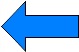 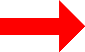 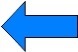  9                   10      11                  ,                   	,                              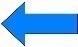 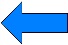 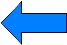    9  Последующее,предыдущее, соседи этого числа. Я предлагаю дополнить  характеристику числа 9.Натуральное,однозначное, нечетное, самое большое однозначное сило, в нем 9 единиц. Больше всех предыдущих,меньше последующих.10  Последующее,предыдущее, соседи этого числа. Я предлагаю дополнить  характеристику числа 10.Натуральное,двузначное, четное,круглое, самое  маленькое двузначное число, в нем 1 десяток и 0 единиц. . Меньше 11,больше  9.11 Последующее,предыдущее, соседи этого числа.Я предлагаю дополнить  характеристику числа 11.Натуральное,двузначное, нечетное, в нем 1 десяток и 1 единица. . Меньше 10,больше  12.Повтрорим состав  однозначных чисел решая примеры. Игра в парах с кубиком  1 мин  НаШтоБуЗУ :1.	 Назову числа2.	Смогу  выполнить сложение этих чисел3.	Смогу выполнить вычитание двух чисел 4.Смогу сравнить эти  два числаРешение задач.  Прием «Неподнятая рука. Случайный выбор»  Дать время на обдумывание. Игра  «Верь- не верь»      3м     5м   Правда ли,что клен ниже  сосны  на 2 м?  Да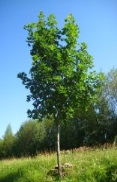 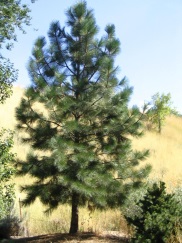   2    3   Верно ли,что на двух ветках 6 шишек? Нет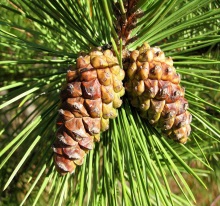 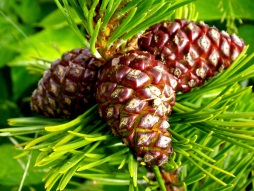  Под  одним кустом  сидело 5          зайчиков,  это на  2 меньше,чем под вторым кустом. Вы верите, что под вторым  под кустом   было7. Да 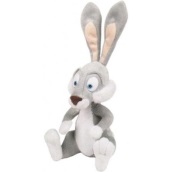 - Почему не все сосчитали правильно?  Игра «Лови ошибку»  Прием  «Неподнятая рука»1.На березе  росло 9 яблок, 4 яблока упали. Сколько яблок осталось на березе? ( На березе яблоки не растут)2.Васе 3 года. Маша старше Васи на 10 лет. Правда  ли, что Васе  13 лет?( Нет, Маше 13 лет) 3.Один отрезок  5 см, а другой 3см. Правда   ли, что первый отрезок   короче  другого?(Нет, длинне на 2 см  5-3=2 (см))4.В сентябре – 30 дней, а в  октябре -31 день. На сколько дней в сентябре меньше?  (На 1)- Как вы думаете для чего такие задания?   (Для развития логики, интеллекта, мышления.)-Какова тема нашего урока?  Решение задач  на разностное сравнение4.Этап совместного  целеполагания- Поставим совместно  цели на урок. Используем карточки- посдказки на доске. *Выбираем нужные.* Называем цель урока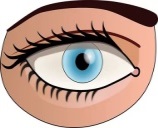 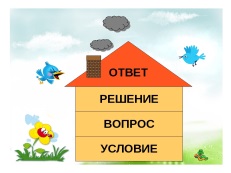 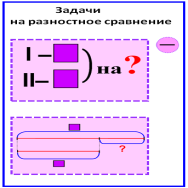 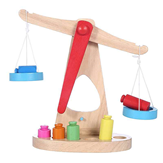 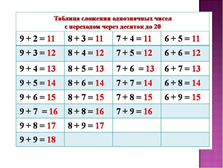 Цель на языке учащихся:уметь решать  и составлять задачи на разностное сравнение;учиться составлять схемы  к задачесчитать, сравнивать числа,  составлять различные выраженияучитель предлагает смогу  выполнить тестФизкультминутка.Мы, листики осенние, На веточках сидели. Ветер дунул, полетели. Мы летели, мы летели. И на землю тихо сели. Ветер снова набежал. И листочки все поднял. Повертел их, покружил. И на землю опустил.5.Этап закрепления  знаний Карточка в виде листочка клена. Ребята  у вас на партах лежит листок . Переверните его.    НаШтоБуЗУ :1.	Прочитаю  правильно пример2.	Найду  удобный способ, объясню решение.3.	Смогу решить 2-3 примераРабота в парах. Учимся договариваться.                                Светофор. Вычислите удобным способом: 9+5+1=			5+6+5 =		8+3=8+. . +..  =2+7+8= 			1+9+9=                9+3=9+.. + ..  =Обсуждение в парах. Взаимопроверка. Просигнализируйте,  те кто готов с помощью светофорика. Кому нужна помощь?Коробочка с вопросами.-Что такое задача? (Проблема, которую нужно решить)-С каким типом задач мы познакомились на прошлом уроке? (Задачи на разностное сравнение)-Из каких компонентов состоит задача?Работа  возле  доски  в  группе. Дети за партами   в паре. Игра «Составь домик»   1. Условие 2. Вопрос  3.Схема   4.Решение  5. ОтветСоединить стрелками.  Учимся договариться   в паре: кто первый начнет.НаШтоБуЗУ1.	Правильно выберу  ответ2.	 Проведу стрелочку от слова к цифре3.	 Смогу  назвать очередность компонентовУсловие          4Вопрос             2Схема              3 Решение         5Ответ               1Обсуждение в парах. Просигнализируйте, кто готов с помощью светофорика. Кому нужна помощь?Карточка    Прочитайте задачу.  Петя нашел          2 гриба,    а Коля 6 грибов                    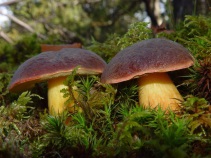 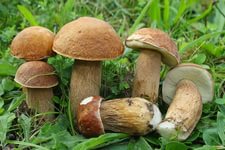  На сколько Коля  нашел грибов больше?- Что мы прочитали? Назовем вид задачи: простая; тип задачи. ( На разностное сравнение) Как звучит вопрос задачи?  На сколько грибов больше?Алгоритм решения 1. Сравнить числа.                                           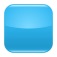 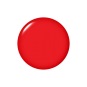 2. Найти большее3. Вычесть из большего меньшее число. -Какое действие выберем для решения задачи? -Что будем находить? На сколько Коля нашел грибов больше,чем Петя?- Запишите решение задачи. 6-2=4 (гриба) Ответ: на 4   гриба больше собрал Коля.7. Этап применения знаний и способов действий. А  Сотавьте задачу по схеме 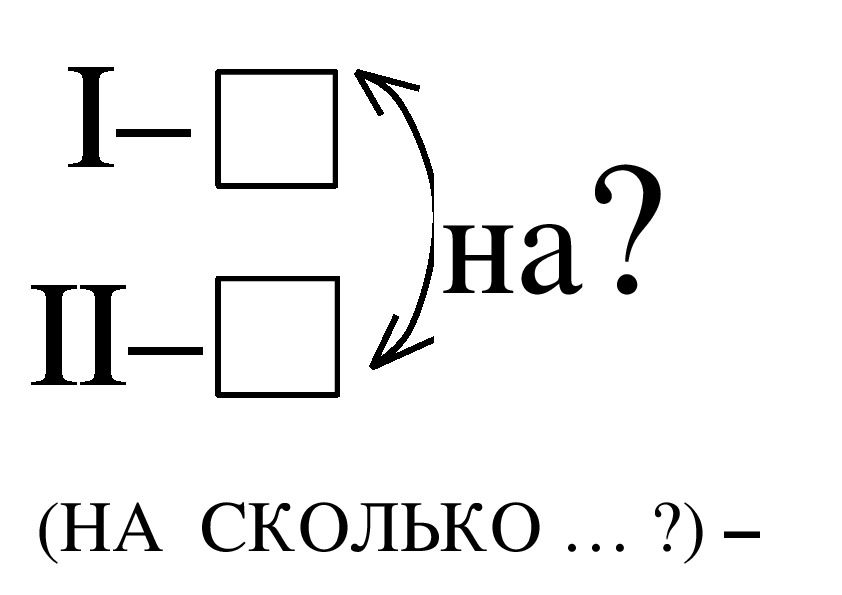  Б.Сотавьте задачу по такому решению        7-5. Использование приема неподнятая рука. Случайный выбор.- Вернемся к целям урока. -Чему учились? (Решению задачи на разностное сравнение) Обведем  Кружочком цель с решением задачи-.Кто мы ?  Молодцы  8. Этап  контроля и самоконтроляТест. Ставим знаки +«Да» или – «Нет»  У Оли 4  ореха, а у Маши 5. Всего 9.орехов	                       + На столе лежало 5 карандашей, а  в коробке 2. На столе  лежит на 3 меньше?		                                  + 5 больше 8									- 9+2=11										+ 15-5=15 									-ПРОВЕРИМ.  Так ли у вас? Вот КЛЮЧ + 	+	-	+	-  Самооценка. Нарисуйте  линеечки успеха  в тетради: правильно и аккуратно. Оцените свою работу.9.Этап  информирования о домашнем задании  НаШтоБуЗУ :1.Прочитаю  правильно пример2.Найду  удобный способ, объясню решение.3.Смогу решить 2-3 примера Карточки  1 группа  решают задачу, 2 примерыКарточка  1.         Задача. В первой коробке 6 карандашей, а во второй – 12 карандашей. На сколько меньше карандашей в первой коробке, чем во второй? Карточка  2.         8+4=			9+5		15-8=			14-7=9.	Этап обобщения и систематизации знаний учащихсяВернемся к целям урока. Обведем  кружочком цели, которые выполнили.Коробочка с вопросами1. Какую цель ставили на уроке?2.Чему научились?3. Как звучит вопрос в задаче на разностное сравнение?4. Как  сравниваем числа в задаче?  (налаживаем, соединяем стрелочкой пары) 				 5.Какое правило применяли?-.Кто мы ?  Молодцы10.Итог урока.  Игра с кубиком.                                                            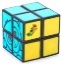 Учитель бросает кубик,  дети ловят, читают задание и продолжаютНа  каждой стороне кубика написано:1.Я могу теперь …2.Я выполнял задания ....3.Думаю, что  урок дал мне в жизни …4. У меня получилось …5.  Правило для  решения задачи  на разностное сравнение 6.Я могу  назвать  компоненты при сложении. Это                                                         7. Я смогу  объяснить решение примера  9+4 = 9+  +..= 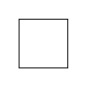 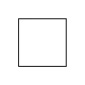 11. Проверка эмоционального настроения. Цветные полоски. светлый тон –отличное настроение.темный тон -   у меня не все получилось- Ребята, вы сегодня   МОЛОДЦЫ!   Спасибо  за старание, трудолюбие.